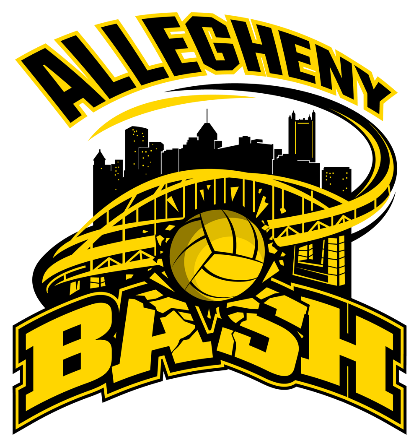 Saturday Doubles Divisions
PLEASE CHECK OFF THE DIVISION YOU ARE ENTERING  XPlease make sure to fill in all information completely and be sure it is LEGIBLE.
MAKE CHECK PAYABLE TO:  SUSQUEHANNA SPORTS GROUP, LLC
PLEASE MAIL TO:  SUSQUEHANNA SPORTS GROUP, LLC
			 23 SUNSET LANE			 LITITZ, PA  17543REGISTRATION MUST BE RECEIVED BY MONDAY JUNE 11TH OR YOU WILL BE CHARGED A LATE FEE OF $20.  WALK-ONS WILL BE CHARGED ENTRY FEE PLUS ADDITIONAL $20 FEE.     MEN’S PRO $100     WOMEN’S PRO$80     MEN’S AA $80     WOMEN’S AA$80     MEN’S A$80     WOMEN’S A$80     MEN’S BB$80     WOMEN’S BB$80[   ]  MEN’S B$80     WOMEN’S B$80[   ]  MEN’S SENIOR 40+$80     JUNIORS GIRLS QUADS$120PLAYER 1PLAYER 2NAME _______________________________NAME _______________________________ADDRESS ____________________________ADDRESS ____________________________CITY ________________________________CITY ________________________________STATE ________   ZIP _________________STATE ________   ZIP _________________EMAIL ______________________________EMAIL ______________________________PHONE ______________________________ PHONE ______________________________